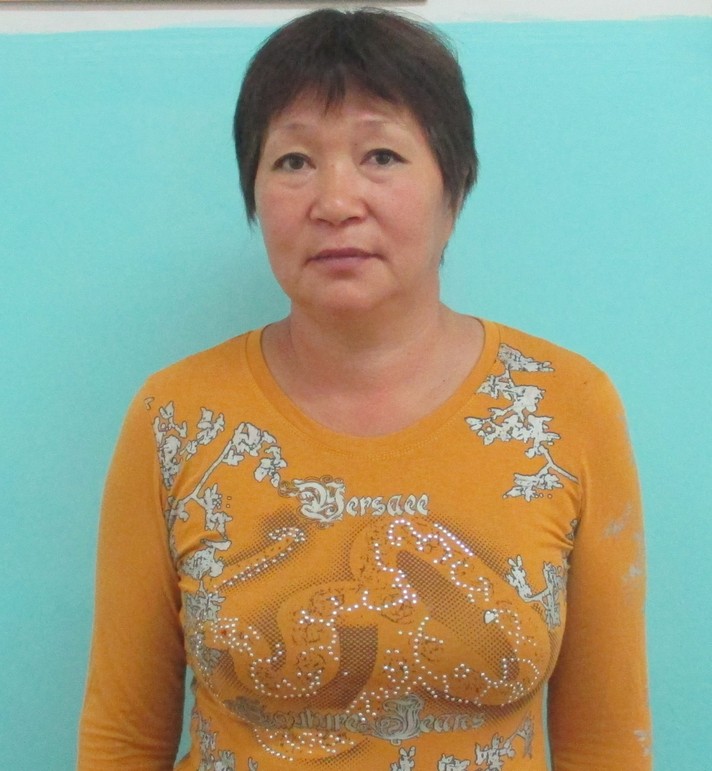 Разова Умсындык Калиюлловна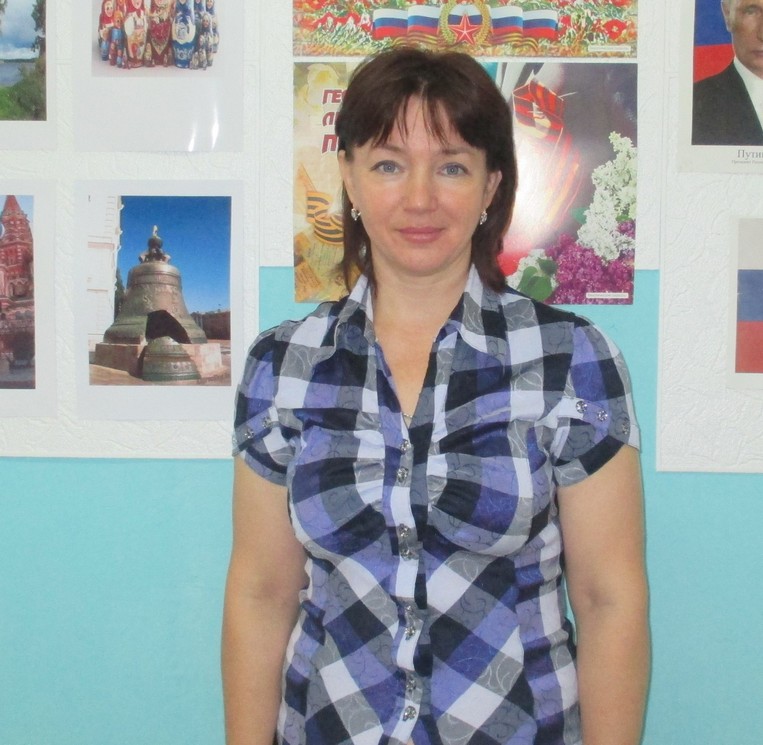 Тихонова Ольга Николаевна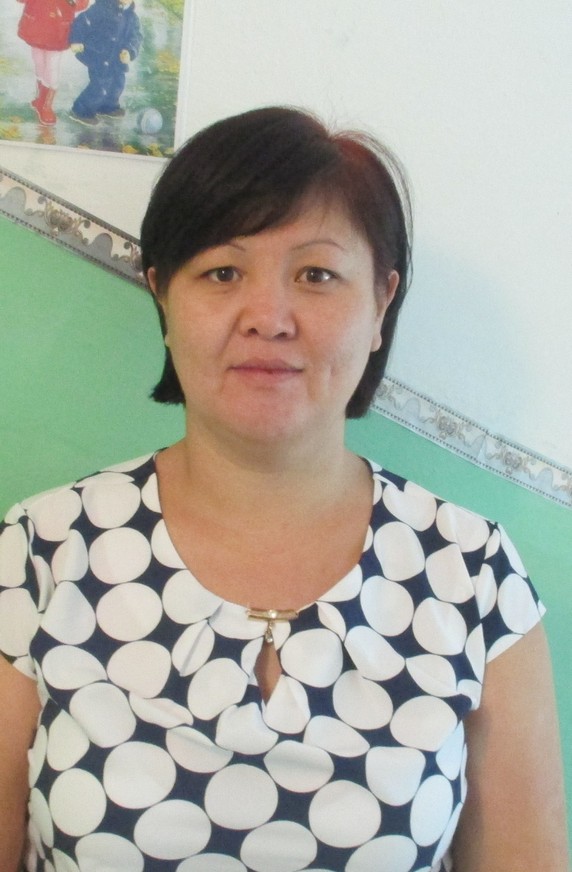                                                                                                      Ажигулова Жулдус Темирбековна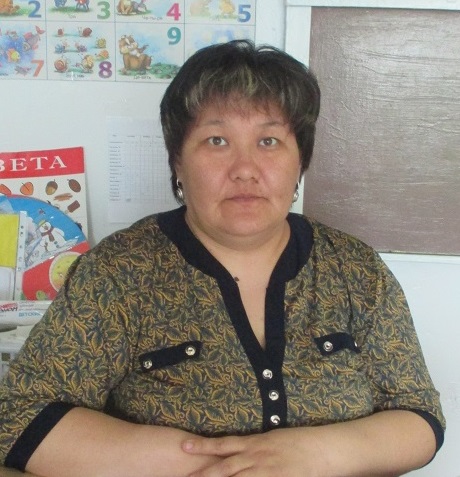 Испасева Айна НагашыбаевнаУровень образования Среднее профессиональноеСпециальность (по диплому) Дошкольное воспитаниеКвалификация (по диплому воспитатель Ученая степень (при наличии) не имеет Ученое звание (при наличии) не имеет Квалификационная категория или аттестация педагогического работника в целях подтверждения соответствия занимаемой должности Установлена первая квалификационная категория по должности "воспитатель" Данные о повышении  квалификации и (или) профессиональной переподготовки (при наличии) 2015 г. "Научно – методическое сопровождение деятельности  ДОУ в условиях реализации ФГОС "2017г.  «Проектирование и реализация адаптированной образовательной программы для детей с ограниченными возможностями здоровья в соответствии с ФГОС дошкольного образования»Общий стаж работы 29 лет Стаж работы по специальности  19 лет Уровень образования Высшее образование Специальность (по диплому) Дошкольное образование Квалификация (по диплому воспитатель Ученая степень (при наличии) не имеет Ученое звание (при наличии) не имеет Квалификационная категория или аттестация педагогического работника в целях подтверждения соответствия занимаемой должности Установлена первая квалификационная категория по должности "воспитатель" Данные о повышении  квалификации и (или) профессиональной переподготовки (при наличии) 2014 г. "Научно – методическое сопровождение деятельности  ДОУ в условиях реализации ФГОС " 2017 «Организация образовательной деятельности в разновозрастной группе»Общий стаж работы 19 лет Стаж работы по специальности  6 лет Уровень образования Высшее образованиеСпециальность (по диплому) Дошкольное образованиеКвалификация (по диплому воспитательУченая степень (при наличии) не имеет Ученое звание (при наличии) не имеет Квалификационная категория или аттестация педагогического работника в целях подтверждения соответствия занимаемой должности Установлена первая квалификационная категория по должности "воспитатель" Данные о повышении  квалификации и (или) профессиональной переподготовки (при наличии) 2015 г. "Научно – методическое сопровождение деятельности  ДОУ в условиях реализации ФГОС " Общий стаж работы 6 года Стаж работы по специальности  4 годаУровень образования Высшее образование Специальность (по диплому) Дошкольное образование Квалификация (по диплому воспитатель Ученая степень (при наличии) не имеет Ученое звание (при наличии) не имеет Квалификационная категория или аттестация педагогического работника в целях подтверждения соответствия занимаемой должности аттестация соответствия занимаемой должностиДанные о повышении  квалификации и (или) профессиональной переподготовки (при наличии) 2017 г. "Научно – методическое сопровождение деятельности  ДОУ в условиях реализации ФГОС " Общий стаж работы 12 лет Стаж работы по специальности 6 лет